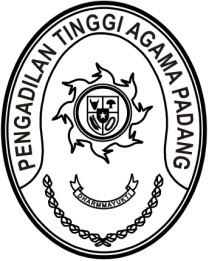 S  U  R  A  T      T  U  G  A  SNomor : W3-A/       /PS.00/2/2023Menimbang 	: 	bahwa Direktorat Jenderal Badan Peradilan Agama akan mengadakan Bimbingan Teknis Peningkatan Kompetensi Tenaga Teknis Peradilan Agama yang diikuti oleh Ketua Pengadilan Tinggi Agama/ MS. Aceh;Dasar 	: 	1.	Surat Direktur Jenderal Badan Peradilan Agama Mahkamah Agung RI Nomor 511/DjA.1/HM.00/2/2023 tanggal 6 Februari 2023 hal Rapat Koordinasi dan Bimbingan Teknis 2023;		2.	Daftar Isian Pelaksanaan Anggaran Pengadilan Tinggi Agama Padang Nomor SP DIPA-005.04.2.401901/2023 tanggal 30 November 2022;MEMBERI TUGASKepada 	: 	Nama	: Dr. Drs. H. Pelmizar, M.H.I.		NIP	:	195611121981031009		Pangkat/Gol. Ru	:	Pembina Utama (IV/e)		Jabatan	:	Ketua 		Unit Kerja	: Pengadilan Tinggi Agama PadangUntuk	:Pertama	:	Mengikuti Bimbingan Teknis Peningkatan Kompetensi Tenaga Teknis Peradilan Agama pada tanggal 6 s.d. 8 Maret 2023 di Hotel Holiday Inn Jakarta Kemayoran, Jalan Sunter Agung Utara D2 Jakarta Utara;Kedua	:	Biaya paket meeting dibebankan pada DIPA Direktorat Jenderal Badan Peradilan Agama, uang harian dan transportasi dibebankan pada DIPA Pengadilan Tinggi Agama Padang       13 Februari 2023       Ketua,Dr. Drs. H. Pelmizar, M.H.I.							NIP. 195611121981031009Tembusan:Direktur Jenderal Badan Peradilan Agama Mahkamah Agung RI.S  U  R  A  T      T  U  G  A  SNomor : W3-A/       /PS.00/2/2023Menimbang 	: 	bahwa Direktorat Jenderal Badan Peradilan Agama akan mengadakan Bimbingan Teknis Administrasi Peradilan yang diikuti oleh Panitera Pengadilan Tinggi Agama/ MS. Aceh;Dasar 	: 	1.	Surat Direktur Jenderal Badan Peradilan Agama Mahkamah Agung RI Nomor 511/DjA.1/HM.00/2/2023 tanggal 6 Februari 2023 hal Rapat Koordinasi dan Bimbingan Teknis 2023;		2.	Daftar Isian Pelaksanaan Anggaran Pengadilan Tinggi Agama Padang Nomor SP DIPA-005.04.2.401901/2023 tanggal 30 November 2022;MEMBERI TUGASKepada 	: 	Nama	: Drs. Syafruddin		NIP	:	196210141994031001		Pangkat/Gol. Ru	:	Pembina Utama Madya (IV/d)		Jabatan	:	Panitera		Unit Kerja	: Pengadilan Tinggi Agama PadangUntuk	:Pertama	:	Mengikuti Bimbingan Teknis Administrasi Peradilan pada tanggal 
6 s.d. 8 Maret 2023 di Hotel Holiday Inn Jakarta Kemayoran, Jalan Sunter Agung Utara D2 Jakarta Utara;Kedua	:	Biaya paket meeting dibebankan pada DIPA Direktorat Jenderal Badan Peradilan Agama, uang harian dan transportasi dibebankan pada DIPA Pengadilan Tinggi Agama Padang       13 Februari 2023       Ketua,Dr. Drs. H. Pelmizar, M.H.I.							NIP. 195611121981031009Tembusan:Direktur Jenderal Badan Peradilan Agama Mahkamah Agung RI.S  U  R  A  T      T  U  G  A  SNomor : W3-A/       /PS.00/2/2023Menimbang 	: 	bahwa Direktorat Jenderal Badan Peradilan Agama akan mengadakan Rapat Koordinasi Tahun 2023 yang diikuti oleh Sekretaris Pengadilan Tinggi Agama/ MS. Aceh;Dasar 	: 	1.	Surat Direktur Jenderal Badan Peradilan Agama Mahkamah Agung RI Nomor 511/DjA.1/HM.00/2/2023 tanggal 6 Februari 2023 hal Rapat Koordinasi dan Bimbingan Teknis 2023;		2.	Daftar Isian Pelaksanaan Anggaran Pengadilan Tinggi Agama Padang Nomor SP DIPA-005.04.2.401901/2023 tanggal 30 November 2022;MEMBERI TUGASKepada 	: 	Nama	: H. Idris Latif, S.H., M.H.		NIP	:	196404101993031002		Pangkat/Gol. Ru	:	Pembina Utama Muda (IV/c)		Jabatan	:	Sekretaris 		Unit Kerja	: Pengadilan Tinggi Agama PadangUntuk	:Pertama	:	Mengikuti Rapat Koordinasi Tahun 2023 pada tanggal 6 s.d. 8 Maret 2023 di Hotel Holiday Inn Jakarta Kemayoran, Jalan Sunter Agung Utara D2 Jakarta Utara;Kedua	:	Biaya paket meeting dibebankan pada DIPA Direktorat Jenderal Badan Peradilan Agama, uang harian dan transportasi dibebankan pada DIPA Pengadilan Tinggi Agama Padang       13 Februari 2023       Ketua,Dr. Drs. H. Pelmizar, M.H.I.							NIP. 195611121981031009Tembusan:Direktur Jenderal Badan Peradilan Agama Mahkamah Agung RI.